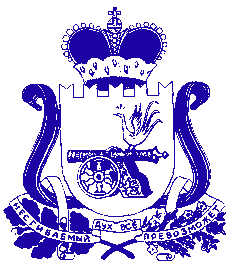 Администрация муниципального образования «Сафоновский район» Смоленской областиПОСТАНОВЛЕНИЕот 13.05.2020 № 510 На основании Указа Губернатора Смоленской области от 12.05.2020 № 59 «О внесении изменений в Указ Губернатора Смоленской области от 18.03.2020          № 24», Устава муниципального образования «Сафоновский район» Смоленской области Администрация муниципального образования «Сафоновский район» Смоленской областиПОСТАНОВЛЯЕТ:1. Временно приостановить на территории муниципального образования «Сафоновский район» Смоленской области:1.1. Проведение досуговых, развлекательных, зрелищных, культурных, физкультурных, спортивных, выставочных, просветительских, рекламных и иных подобных мероприятий с очным присутствием граждан, а также оказание соответствующих услуг, в том числе в парках и скверах, торгово-развлекательных центрах, на аттракционах и в иных местах массового посещения граждан.1.2. Посещение гражданами зданий, строений, сооружений                       (помещений в них), предназначенных преимущественно для проведения мероприятий (оказания услуг), указанных в подпункте 1.1 настоящего пункта,              в том числе клубов (дискотек) и иных аналогичных объектов.Разрешается посещение гражданами кинотеатра (кинозала) при условии исполнения организацией сферы услуг рекомендаций Управления Федеральной службы по надзору в сфере защиты прав потребителей и благополучия человека по Смоленской области.2. Приостановить допуск обучающихся и их родителей (иных законных представителей) в муниципальные общеобразовательные учреждения начального общего, основного общего, среднего общего образования, образовательные учреждения, реализующие дополнительные образовательные программы, учреждения культуры, на спортивные объекты, расположенные на территории муниципального образования «Сафоновский район» Смоленской области, по 30.05.2020 включительно.3. Председателям комитетов по культуре (Е.А. Поселова), по образованию (О.Г. Киселева), начальнику отдела по физической культуре и спорту                       (Д.В. Кулаков) Администрации муниципального образования «Сафоновский район» Смоленской области осуществить информирование подведомственных учреждений.4. Председателю комитета по образованию Администрации муниципального образования «Сафоновский район» Смоленской области                     (О.Г. Киселева):4.1. Обеспечить в учреждениях, осуществляющих образовательную деятельность, реализацию образовательных программ с использованием электронного обучения и дистанционных образовательных технологий в режиме самоизоляции педагогических работников и обучающихся до завершения учебного года согласно календарным учебным графикам образовательных учреждений.4.2. Организовать по 30.05.2020 включительно в общеобразовательных учреждениях работу дежурных групп (численностью не более 12 обучающихся)   для осуществления присмотра и ухода за обучающимися 1 - 4-х классов, родители (иные законные представители) которых осуществляют трудовую деятельность.4.3. Организовать по 30.05.2020 включительно в дошкольных образовательных учреждениях работу дежурных групп (численностью не более        12 человек) для воспитанников, родители (иные законные представители) которых осуществляют трудовую деятельность.4.4. Обеспечить за май 2020 года единовременное предоставление продуктовых наборов учащимся 1 - 4-х классов муниципальных образовательных учреждений, имеющим право на обеспечение питанием, из расчета цены продуктового набора не ниже стоимости продуктового набора за апрель 2020 года.5. Первому заместителю Главы муниципального образования «Сафоновский район» Смоленской области (Н.Н. Голоскок) организовать профилактическую дезинфекцию общего имущества в многоквартирных домах, собственниками помещений в которых не выбран способ управления домом или выбранный ими способ управления домом не реализован, дезинфицирующими средствами, зарегистрированными в установленном порядке.6. Считать утратившими силу постановление Администрации муниципального образования «Сафоновский район» Смоленской области от 30.03.2020 № 385 «О выполнении Указов Губернатора Смоленской области от 18.04.2020 № 24, от 27.03.2020 № 29, от 28.03.2020 № 30», постановление Администрации муниципального образования «Сафоновский район»  Смоленской области от 03.04.2020 № 415 «О внесении изменений в постановление Администрации муниципального образования «Сафоновский район» Смоленской области от 30.03.2020 № 385», постановление Администрации  муниципального образования «Сафоновский район»  Смоленской области от 13.04.2020 № 434                 «О внесении изменений в постановление Администрации муниципального образования «Сафоновский район» Смоленской области от 30.03.2020 № 385», постановление Администрации муниципального образования «Сафоновский район» Смоленской области от 06.05.2020 № 500 «О внесении изменений в постановление Администрации муниципального образования «Сафоновский район» Смоленской области от 13.04.2020 № 434».7. Настоящее постановление вступает в силу со дня его подписания.8. Опубликовать настоящее постановление на официальном сайте Администрации муниципального образования «Сафоновский район» Смоленской области в информационно-телекоммуникационной сети Интернет             и в средствах массовой информации (газета «Сафоновская правда»).9. Контроль за исполнением настоящего постановления оставляю за собой.И.п. Главы муниципального образования «Сафоновский район» Смоленской области				     А.И.ЛапиковО выполнении Указа Губернатора Смоленской области от 12.05.2020 № 59